说明本文档适用于任课教师录入成绩。登录首先访问网址https://newehall.nwafu.edu.cn，输入账号和密码并登录，密码为统一身份认证密码，推荐使用谷歌浏览器或360极速浏览器（极速模式），如下图：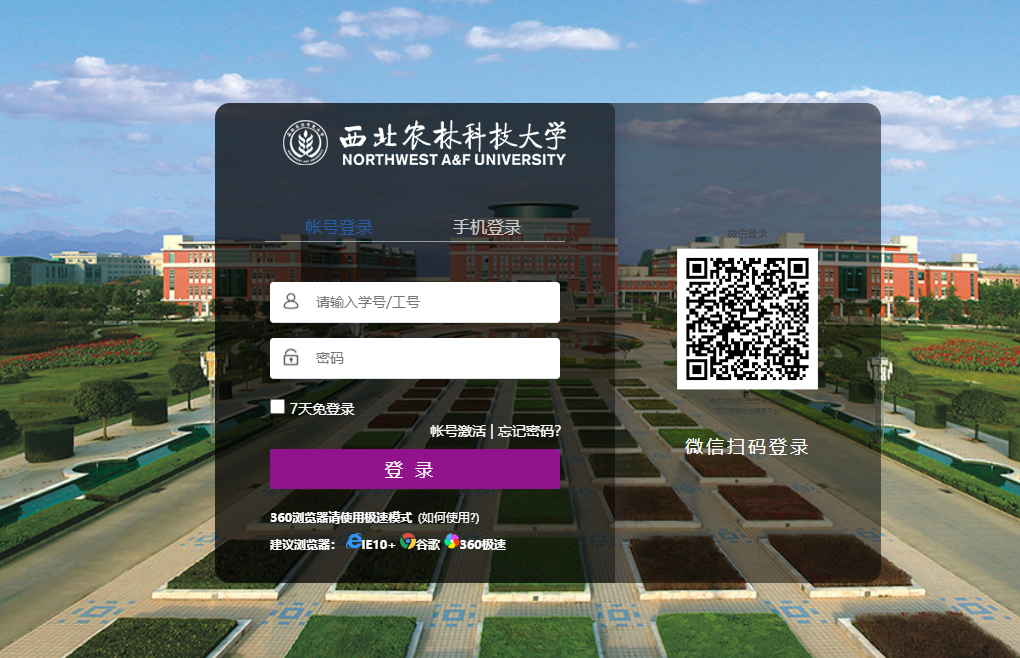 登录后，点击【工作台】标签页，就可以看到相关应用的分类了。PS:登录密码为统一身份认证的密码，可通过【忘记密码】找回，其他登录问题可联系信息化管理处咨询服务电话：029-87082976 029-87082057录入成绩访问学生成绩管理应用在成绩评教分类中点击学生成绩管理，即可进入应用：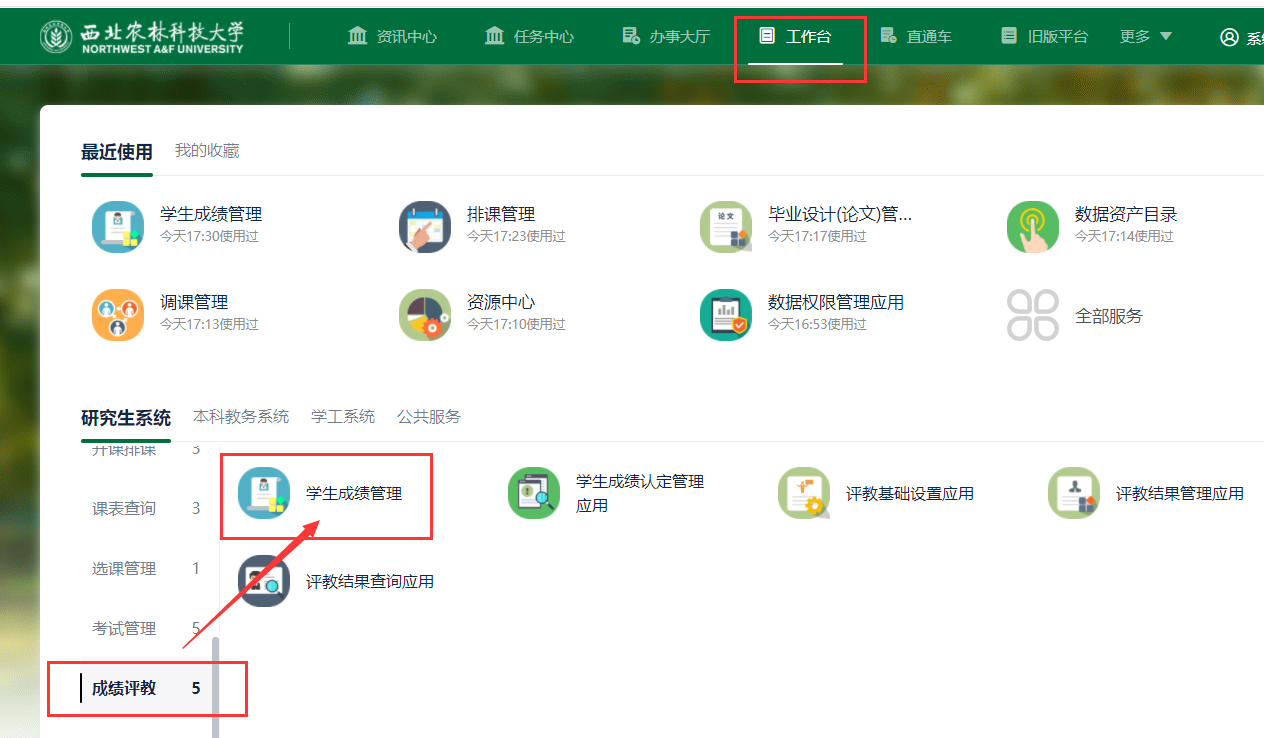 查看可录入的课程教学班进入应用后选择【成绩录入】标签页，可以看到可录入的课程教学班，点击录入按钮，如下图：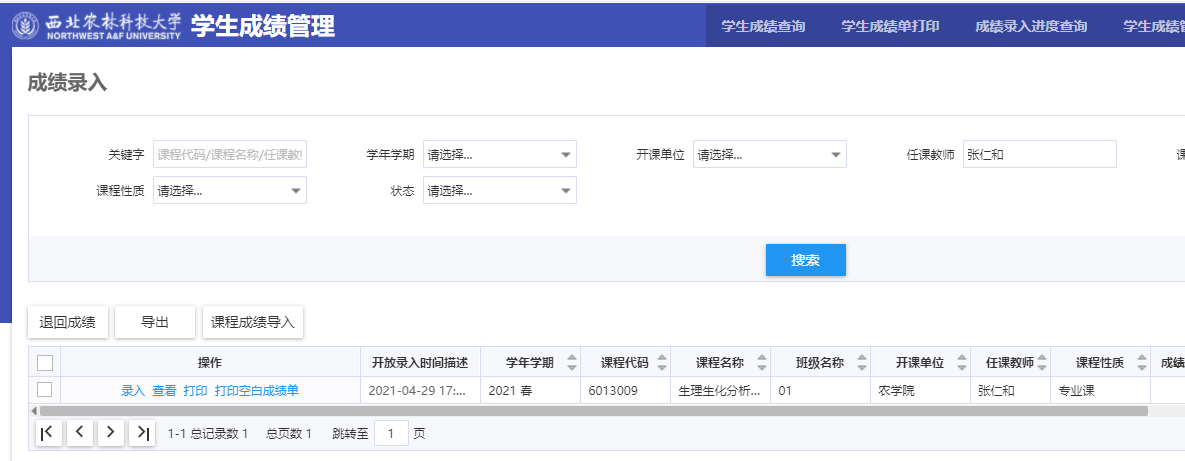 设置成绩构成首次点击【录入】按钮，会弹出成绩构成，需要设置一下成绩分制和成绩构成，如下图：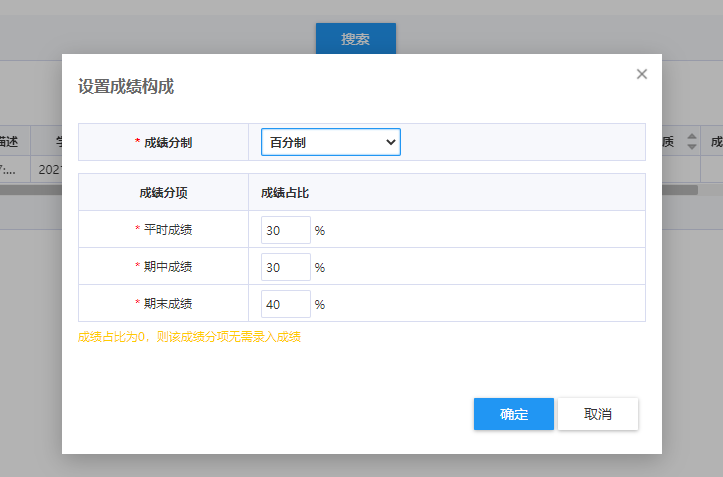 录入成绩然后在录入界面录入相应的成绩即可，系统会根据成绩构成自动计算总评成绩。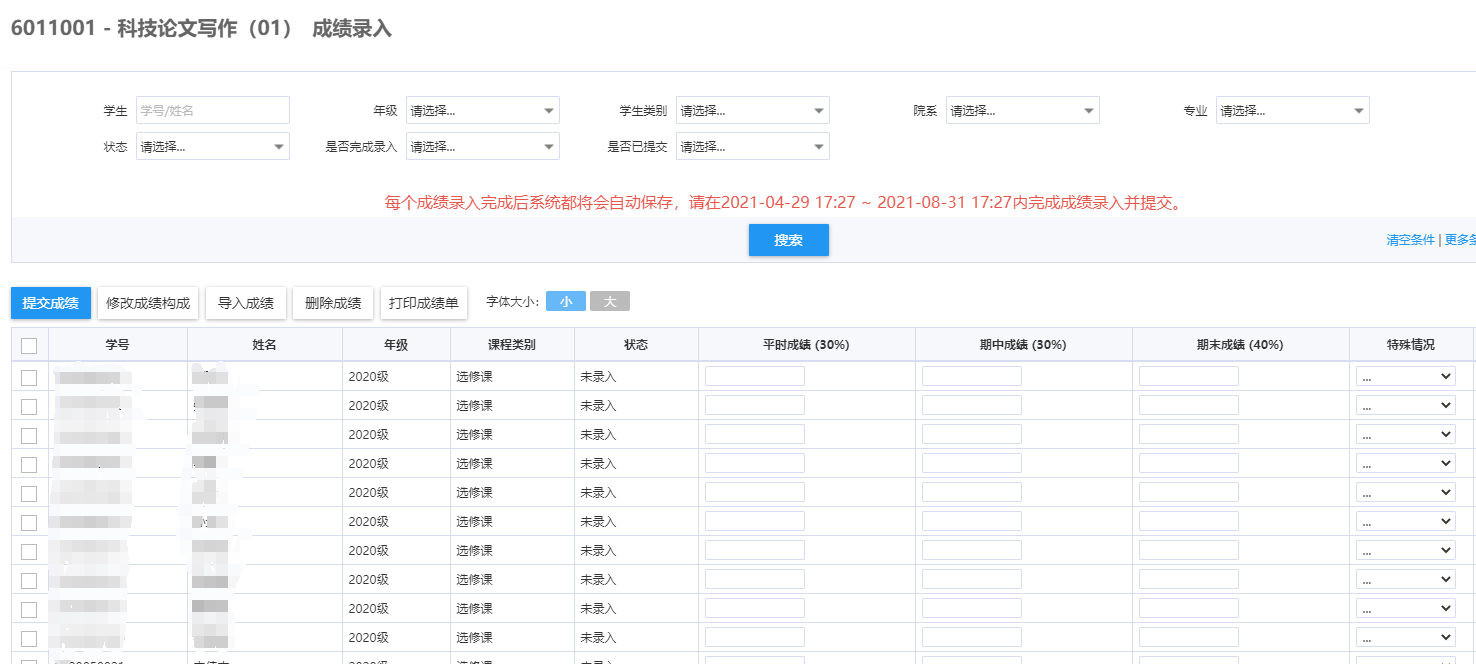 Ps：学生如果申请了缓考，在审核通过之后会自动显示在【特殊情况】列中，无需由任课教师录入。提交成绩绿色的行表示这条成绩已经录入完成，白色的表示还未录入，系统支持部分提交功能，可以把部分录入完成的先提交了，也可以等全部录入完成之后再提交，不过一旦提交之后就不可更改，如需更改要用成绩变更申请。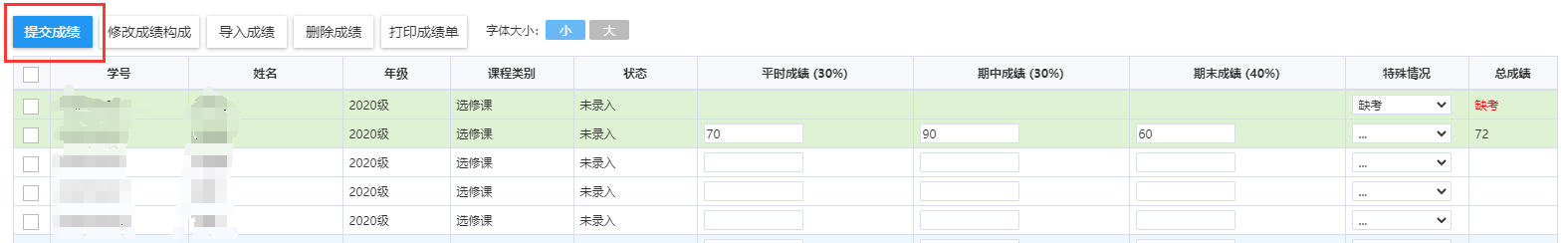 